Индивидуальному предпринимателю 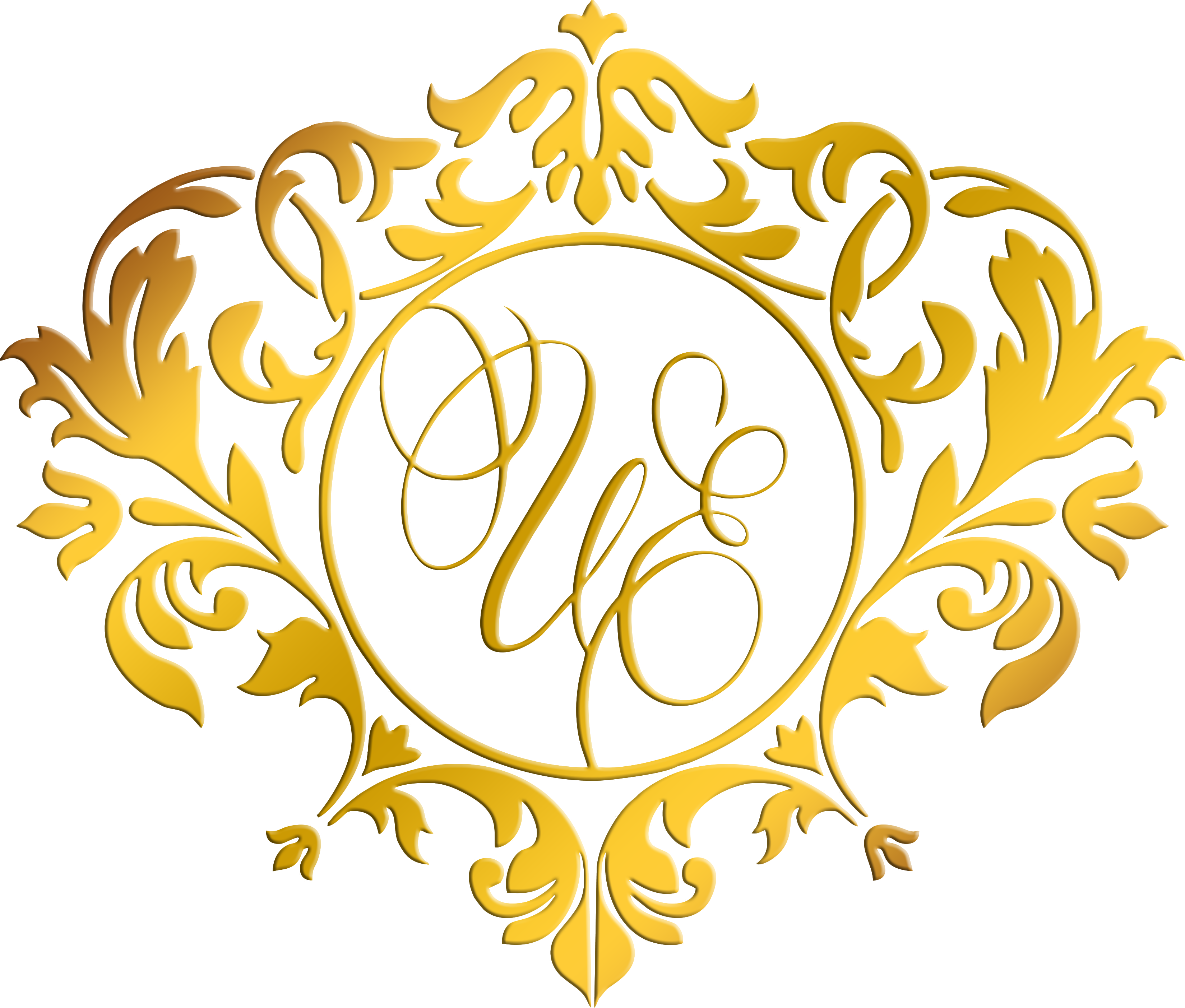 Щучкину Илье Евгеньевичу		            ИНН  230140027367От ___________________________________Проживающего (-ей) по адресу: ______________________________________________________________________________________Тел.: _________________________________Заявление.	Прошу Вас произвести возврат денежных средств, перечисленных согласно платежного документа № ______________ от _________ за проживание в Люкс-отеле «3 Мушкетера» в период с __________ по ___________ в сумме (прописью) __________________________________________________________.По причине: _______________________________________________________________________________________________________________________________	Денежные средства прошу перечислить по указанным мною реквизитам согласно Приложения (реквизиты банка, копия паспорта, копия чека об оплате). «______»_______________ 20___ г. 	________________ / _________________________      (подпись)                 (Ф.И.О.)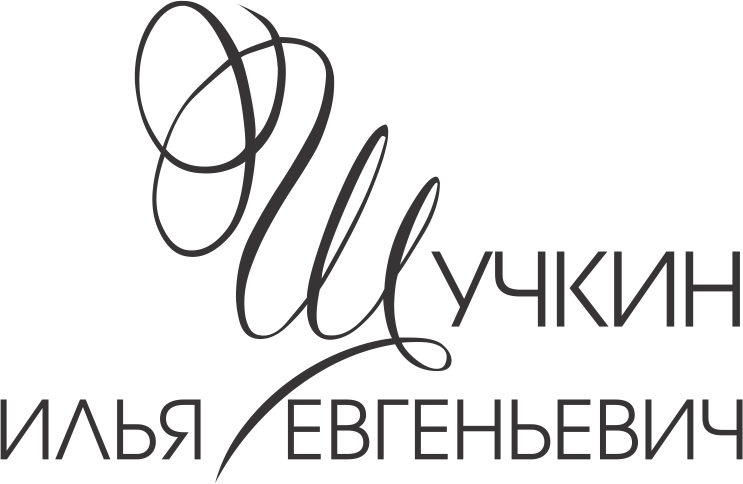 